Birim Adı : Personel Daire Başkanlığı                                           Form No : PDB.İAŞ.Faaliyet/Süreç : 92. Md.istifa sonrası yeniden atanma                 Sayfa Sayısı :1/1Süreci Iş Akış Şeması         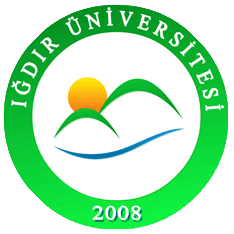 Birim Adı : Personel Daire Başkanlığı                                           Form No : PDB.İAŞ.Faaliyet/Süreç : 92. Md.istifa sonrası yeniden atanma                 Sayfa Sayısı :1/1Süreci Iş Akış Şeması         Birim Adı : Personel Daire Başkanlığı                                           Form No : PDB.İAŞ.Faaliyet/Süreç : 92. Md.istifa sonrası yeniden atanma                 Sayfa Sayısı :1/1Süreci Iş Akış Şeması         Birim Adı : Personel Daire Başkanlığı                                           Form No : PDB.İAŞ.Faaliyet/Süreç : 92. Md.istifa sonrası yeniden atanma                 Sayfa Sayısı :1/1Süreci Iş Akış Şeması         IĞDIR ÜNİVERSİTESİPERSONEL DAİRE BAŞKANLIĞI İş Akış ŞemasıIĞDIR ÜNİVERSİTESİPERSONEL DAİRE BAŞKANLIĞI İş Akış ŞemasıIĞDIR ÜNİVERSİTESİPERSONEL DAİRE BAŞKANLIĞI İş Akış ŞemasıIĞDIR ÜNİVERSİTESİPERSONEL DAİRE BAŞKANLIĞI İş Akış ŞemasıIĞDIR ÜNİVERSİTESİPERSONEL DAİRE BAŞKANLIĞI İş Akış ŞemasıİŞ AKIŞIİŞ AKIŞIİŞ AKIŞISORUMLULARSORUMLULAR	EVET İSE	HAYIR İSE	Göreve Başladı ise 	Göreve Başlamadı ise	EVET İSE	HAYIR İSE	Göreve Başladı ise 	Göreve Başlamadı ise	EVET İSE	HAYIR İSE	Göreve Başladı ise 	Göreve Başlamadı isePERSONEL DAİRE BAŞKANLIĞIPERSONEL DAİRE BAŞKANLIĞIHAZIRLAYANKONTROL EDENONAYLAYANONAYLAYANONAYLAYANGamze KIRVAÇŞube Müdür. V.Süleyman DEMİRDaire Başkanı Prof.Dr.Mehmet Hakkı ALMARektörProf.Dr.Mehmet Hakkı ALMARektörProf.Dr.Mehmet Hakkı ALMARektör1111